HDR Recognition of Prior Learning Application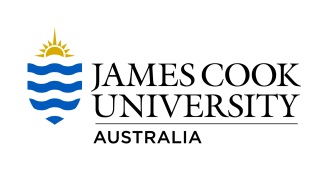 JCU Graduate Research School (GRS)Applicants or candidates for Higher Degree by Research Programs offered by the University may apply to the Graduate Research School for recognition of prior learning for components of the JCU Higher Degree by Research. Recognition of prior learning (RPL) may apply to applicants transferring their Higher Degree by Research (HDR) candidature from another university to JCU, or to current JCU candidates transferring between HDR courses.  JCU MPhil graduates who begin a JCU PhD within two years of graduation may also apply for RPL for the Fixed Component of their PhD studies.Supporting evidence, such as certificates or statements, must be provided to support the request. Candidate’s DetailsCandidate’s DetailsCandidate’s DetailsFirst /Given Name:Surname / Family Name:Student ID (if known)Degree:Amount of time consumed prior to transfer (EFTSL)_______years ________months of full time equivalent study_______years ________months of full time equivalent studyPrevious InstitutionPrevious DegreeJCU DegreeCodeNameRecognition of Prior Learning being soughtRecognition of Prior Learning being soughtRecognition of Prior Learning being soughtConfirmation of Candidature Milestonehttps://www.jcu.edu.au/graduate-research-school/forms-and-policies/hdr-confirmation-of-candidature-procedureConfirmation of Candidature Milestonehttps://www.jcu.edu.au/graduate-research-school/forms-and-policies/hdr-confirmation-of-candidature-procedureConfirmation of Candidature Milestonehttps://www.jcu.edu.au/graduate-research-school/forms-and-policies/hdr-confirmation-of-candidature-procedureComponents of milestone I am requesting RPL for:RequestingRPLRequestingRPLEvidence of prior completion attachedRPL Approved(ADRE to complete)OR Candidate must undertake this task if application is successful (ADRE to complete)Written work – see RD7001/RM7001 ‘Planning the Research’ which is a detailed research proposal.Written work – see RD7002/RM7002 ‘Situating the Research’ which must be a literature review of some or all of the proposed topic of the research or other synthesis consistent with the RD7002/RM7002 Subject Outline.Presentation – a seminar on the research proposal.  This presentation must have been public for doctoral candidates.Mid-Candidature Review Milestonehttps://www.jcu.edu.au/graduate-research-school/forms-and-policies/hdr-mid-candidature-review-milestone-procedureMid-Candidature Review Milestonehttps://www.jcu.edu.au/graduate-research-school/forms-and-policies/hdr-mid-candidature-review-milestone-procedureMid-Candidature Review Milestonehttps://www.jcu.edu.au/graduate-research-school/forms-and-policies/hdr-mid-candidature-review-milestone-procedureMid-Candidature Review Milestonehttps://www.jcu.edu.au/graduate-research-school/forms-and-policies/hdr-mid-candidature-review-milestone-procedureMid-Candidature Review Milestonehttps://www.jcu.edu.au/graduate-research-school/forms-and-policies/hdr-mid-candidature-review-milestone-procedureMid-Candidature Review Milestonehttps://www.jcu.edu.au/graduate-research-school/forms-and-policies/hdr-mid-candidature-review-milestone-procedureComponents of milestone I am requesting RPL for:Components of milestone I am requesting RPL for:Requesting RPLEvidence of prior completion attachedApproved(ADRE to complete)OR Candidate must undertake this task if application is successful (ADRE to complete)Written work - drafts of all materials prepared for the thesis including at least one substantive piece such as the draft of a chapter, manuscript, creative work or exegesis.Written work - drafts of all materials prepared for the thesis including at least one substantive piece such as the draft of a chapter, manuscript, creative work or exegesis.Public Presentation – submitted a paper to a peer-reviewed publication or made a comparable presentation at a conference.Public Presentation – submitted a paper to a peer-reviewed publication or made a comparable presentation at a conference.HDR Professional Development Requirementshttps://www.jcu.edu.au/__data/assets/pdf_file/0004/373360/Subject-Outline-RD7003-Professional-Development-2020.pdfHDR Professional Development Requirementshttps://www.jcu.edu.au/__data/assets/pdf_file/0004/373360/Subject-Outline-RD7003-Professional-Development-2020.pdfHDR Professional Development Requirementshttps://www.jcu.edu.au/__data/assets/pdf_file/0004/373360/Subject-Outline-RD7003-Professional-Development-2020.pdfHDR Professional Development Requirementshttps://www.jcu.edu.au/__data/assets/pdf_file/0004/373360/Subject-Outline-RD7003-Professional-Development-2020.pdfHDR Professional Development Requirementshttps://www.jcu.edu.au/__data/assets/pdf_file/0004/373360/Subject-Outline-RD7003-Professional-Development-2020.pdfI am requesting RPL for the following Fixed Professional Development components:Requesting RPLEvidence of prior completion attachedApproved(RD7003 Co-ordinator to complete)OR Candidate must undertake this task if application is successful (ADRE to complete)HDR Induction Resilient HDR CandidatureRespectful RelationshipsResearch Integrity modules (two): The Responsible Conduct of Research and When Things go Wrong: Breaches of the CodeUndertaking a Literature ReviewIntroduction to Professional Writing and EditingPlagiarismManagement of Data and Information in ResearchCopyright and Open AccessJCU online Work Health and Safety InductionWriting and language support under the Post-Entry Language Assessment (PELA) programApplicant Applicant Applicant Applicant Signature:Date:Date:Signature:Primary AdvisorPrimary AdvisorPrimary AdvisorName:Signature:Date:PLEASE SUBMIT THIS FORM WITH YOUR CANDIDATURE APPLICATIONPLEASE SUBMIT THIS FORM WITH YOUR CANDIDATURE APPLICATIONPLEASE SUBMIT THIS FORM WITH YOUR CANDIDATURE APPLICATIONCollege Use OnlyCollege Use OnlyCollege Use OnlyADREADREADREName:Signature:Date:GRS use onlyGRS use onlyGRS use onlyApprovalsApprovalsApprovalsSubject Coordinator RD7003Subject Coordinator RD7003Subject Coordinator RD7003Name:Signature:Date:Dean, Graduate ResearchDean, Graduate ResearchDean, Graduate ResearchName:Signature:Date:GRS granted RPL details for offerGRS granted RPL details for offerGRS granted RPL details for offerGRS granted RPL details for offerGRS granted RPL details for offerOffer – the applicant is approved for an offer for their nominated degree subject to the conditions and/or modifications specified below:Offer – the applicant is approved for an offer for their nominated degree subject to the conditions and/or modifications specified below:Offer – the applicant is approved for an offer for their nominated degree subject to the conditions and/or modifications specified below:Offer – the applicant is approved for an offer for their nominated degree subject to the conditions and/or modifications specified below:MilestoneMilestoneMilestoneRPL GrantedRPL GrantedMilestoneMilestoneMilestoneYesNoConfirmation Of Candidature SeminarConfirmation Of Candidature Seminar☐☐Confirmation Of Candidature Professional Development ModulesConfirmation Of Candidature Professional Development ModulesHDR Induction Day☐☐Resilient HDR CandidatureRespectful Relationships Workshop for HDR CandidatesWork Health and Safety TrainingIntroduction to Professional Writing and EditingCopyright and Open AccessPlagiarismManagement of Data and Information in ResearchRI-2E The Responsible Conduct of Research and Breaches of the CodeULR Literature reviewMid Candidature SeminarMid Candidature SeminarMid Candidature professional DevelopmentMid Candidature professional DevelopmentPre-Completion SeminarPre-Completion SeminarPre-Completion Professional developmentPre-Completion Professional development